Testowanie wskazań przebytej drogi i prędkości w oparciu o dane z logu zewnętrznego.Przygotowanie pomiaru:Dwie nawigacje z podłączonymi logami zewnętrznymi zamocowane były na tym samym skuterze :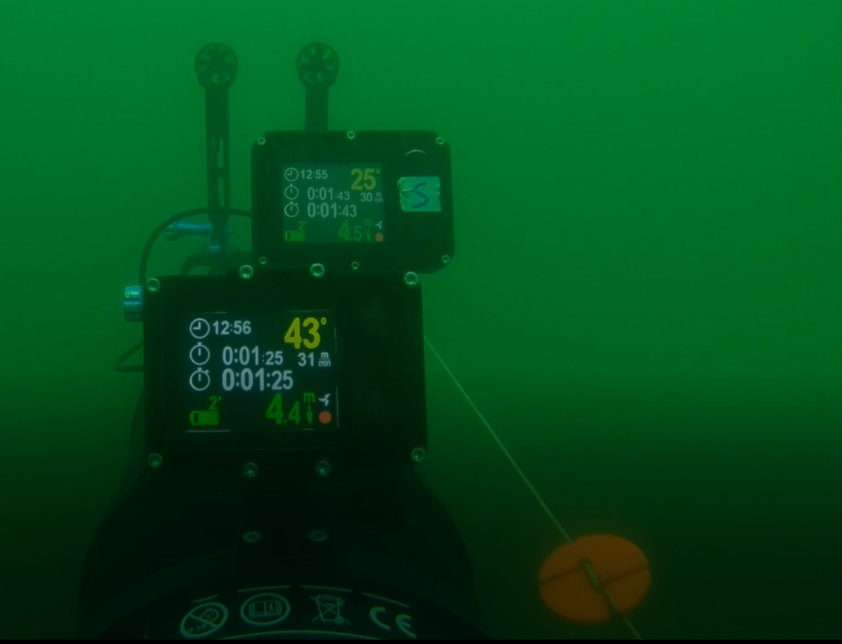 Ustawienia kalibracyjne standardowe : 1520 impulsów na 100m w każdym urządzeniu. Logi zamontowane na tej samej wysokości i w tym samym miejscu kadłuba, co gwarantuje teoretycznie takie same warunki pracy każdego z nich. Niestety takie mocowanie wpływa na wskazania kompasu, co widać na powyższym zdjęciu, ale tutaj wskazania kompasu nie były ważne.Obserwacja wskazań przebytej odległości obydwu urządzeń następowała w charakterystycznych miejscach liny z naniesionymi znacznikami odległości. Pływanie odbywało się wzdłuż liny w obydwu kierunkach (roboczo nazwanych A i B), żeby ocenić wpływ ewentualnego stałego prądu wody obecnego w miejscu pomiaru.Dodatkowo porównywano wskazania prędkości z obliczoną prędkością średnią. Z uwagi na uproszczony sposób obliczeń prędkości, różnica wskazań rzędu 1-2 m/min uznawana była za wartość dopuszczalną.Wyniki pomiarów:Oszacowanie dokładnościJeśli wziąć pod uwagę, że dystans probierczy wynosił dokładnie 100m, to błąd pomiaru w obu przypadkach wynosił około 2%, co stanowi bardzo dobrą wartość. Co prawda pojedyncze pomiary charakteryzowały się błędem dochodzącym do 5%, ale nakłada się na nie również nierównomierność płynięcia (element niemożliwy do wyeliminowania), dlatego jedynie uśrednione wyniki z kilku pomiarów pozwalają na faktyczne oszacowanie dokładności (wpływ elementów losowych znosi się przy uśrednianiu).Wskazania prędkości można oceniać  jedynie na podstawie proporcjonalności wskazań, gdyż chwilowa wartość prędkości w punkcie końcowym nie musi wcale odpowiadać średniej prędkości płynięcia. Proporcjonalność wskazań prędkościomierza jest równa lub lepsza niż 1%, co stanowi także wynik bardzo dobry.W załączeniu znajduje się film dokumentujący przebieg próby.KierunekN1N1N1N1N2N2N2N2KierunekPocz.Kon.DrogaPrędk. WskazaniePrędk. ŚredniaPocz.Kon.DrogaPrędk. WskazaniePrędk. ŚredniaA125223983428116209933327B24835210441362323321004034A3634631005147340434945045B48959410545644595601014561A597695984238562656944136B6978021054239A8069071014543N1N2Średnia odległość na kierunku A10094Średnia odległość na kierunku A105101Średnia odległość na kierunku A10298